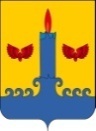 ДУМА СВЕЧИНСКОГО МУНИЦИПАЛЬНОГО ОКРУГАКИРОВСКОЙ ОБЛАСТИПЕРВОГО СОЗЫВА РЕШЕНИЕ30.04.2021	          		                                                                                  № 12/131пгт СвечаО ходе реализации муниципальной  программы «Управление муниципальным имуществом муниципального образования Свечинский муниципальный район Кировской области»Заслушав информацию начальника управления по имуществу и экономике администрации Свечинского муниципального округа Ронжину Е.А.  о ходе реализации муниципальной  программы «Управление муниципальным имуществом муниципального образования Свечинский муниципальный район Кировской области», утвержденной постановлением администрации Свечинского района от 29.08.2013 № 723, Дума Свечинского муниципального округа РЕШИЛА:Принять информацию о ходе реализации муниципальной программы «Управление муниципальным имуществом муниципального образования Свечинский муниципальный район Кировской области» за 2020 год к сведению. Прилагается.Первый заместитель главы администрации Свечинскогомуниципального округа посоциальным вопросам                                           Г.С. ГоголеваПредседатель Думы Свечинскогомуниципального округа                                         С.А. ШабановИнформация о ходе реализации муниципальной программы «Управление муниципальным имуществом муниципального образования Свечинский муниципальный район Кировской области»  Основными целями муниципальной программы являются: увеличение    доходов    бюджета    муниципального образования  Свечинский муниципальный район Кировской области,   на    основе эффективного управления муниципальным  имуществом и обеспечение реализации полномочий муниципального образования.              Задачи муниципальной программы решаются в рамках реализации данной муниципальной программы:по организации учета муниципального имущества района и по проведению его технической инвентаризации;по проведению независимой оценки размера арендной платы, рыночной стоимости муниципального имущества;по обеспечению сохранности муниципального имущества, составляющего казну района, на период до передачи в оперативное управление, хозяйственное ведение, аренду или приватизацию;по размещению информации о муниципальном имуществе района в информационно-телекоммуникационной сети "Интернет";по организации и проведению продаж приватизируемого муниципального имущества.На 01.01.2021г. балансовая стоимость муниципального имущества Свечинского муниципального района составила 535,1 млн. рублей. В том числе имущество Казны (имущество, переданное в аренду, безвозмездное пользование, невостребованное) составляет 441,6 млн.рублей; имущество, переданное в оперативное управление муниципальным казенным учреждениям в сумме 93,5 млн.рублей.На 01.01.2021 г. в собственности Свечинского муниципального района числится 1 муниципальное предприятие (МУП «Свечинское БТИ») и 12 муниципальных казенных учреждений.По результатам 2020 года МУП «Свечинское БТИ» получило прибыль в размере 142 тыс.рублей.Приватизация муниципального имущества осуществлялась в соответствии с Программой приватизации, утвержденной решением Свечинской районной Думы муниципального района от 13.12.2019 № 38/301 (с изменениями) «Об утверждении Программы приватизации муниципального имущества, подлежащего отчуждению в 2020 году». Также проведено 10 открытых аукционов на право заключения договоров аренды муниципального имущества района. Данные открытые аукционы признаны несостоявшимися, из них 3 аукциона – по причине отсутствия заявок, 7 аукционов по причине подачи единственной заявки, по результатам заключены договоры аренды муниципального имущества с единственным участником торгов. Проведено 5 процедур по продаже муниципального имущества района в форме открытых аукционов и 1 аукцион по продаже земельного участка.В соответствии с реализацией Федерального закона от 22.07.2008 № 159–ФЗ «Об особенностях отчуждения недвижимого имущества, находящегося в государственной собственности субъектов Российской Федерации или в муниципальной собственности и арендуемого субъектами малого и среднего предпринимательства» (далее - Федеральный закон №159-ФЗ)  (преимущественное право арендатора) с начала действия закона приватизировано 6 объектов муниципальной собственности (в 2020 году приватизации не было).В целях реализации Закона Кировской области от 03.11.2011 № 74-ЗО «О бесплатном предоставлении гражданам, имеющим трех и более детей, земельных участков на территории Кировской области» постановлением администрации Свечинского района от 19.04.2012 № 264 утверждены перечни земельных участков для осуществления индивидуального жилищного строительства (26), для ведения личного подсобного хозяйства (18), для  осуществления дачного хозяйства (6). Количество земельных участков для осуществления индивидуального жилищного строительства по сравнению с 2019 годом осталось на прежнем уровне.	В Свечинском районе из состоящих на учете 87 многодетных семей, 26 решили воспользоваться своим правом: - с начала действия закона области одной семье администрация района предоставила земельный участок в собственность для осуществления дачного хозяйства;- две семьи воспользовались правом приобретения в собственность существующего земельного участка, ранее переданного им в аренду; - двадцать три многодетных семей получили в собственность земельные участки для индивидуального жилищного строительства.За 2020 год сумма доходов, поступивших в районный бюджет составила:  от сдачи в аренду муниципального имущества  694,3 тыс. рублей, что ниже по сравнению с аналогичным периодом 2019 года на 65,0 тыс. рублей;-от сдачи в аренду земельных участков 888,7 тыс. рублей, что ниже по сравнению с аналогичным периодом 2019 года на 147,1  тыс. рублей; -от продажи муниципального имущества 119,1  тыс. рублей, что выше по сравнению с аналогичным периодом 2019 года на 110,0 тыс. рублей;- от продажи земельных участков 273,9 тыс.руб.Целевыми показателями эффективности реализации муниципальной программы являются:- доходы от перечисления части прибыли муниципальных предприятий; - вовлечение в хозяйственный оборот земельные участки и объекты капитального строительства;- доходы от аренды земельных участков;- доходы от продажи земельных участков;- выполнение плана проведения проверок (доля проведенных плановых проверок в процентах общего количества запланированных проверок сфере земельного законодательства). Результаты реализации Программы представлены в таблице№1.Таблица №1Доходы от перечисления части прибыли муниципальных предприятий за 2019 год в 2020 году составили 5,5 тыс.рублей, что составляет 100 % в плановому заданию на 2020 год, но выше на 5,2 тыс.рублей по сравнению с аналогичным периодом прошлого года.Сумма дохода от аренды земельных участков, поступившая в бюджет района уменьшилась на 14,2 % по сравнению с 2019 годом и составила 888,7 тыс.рублей, и выше на 10,5% или 44,6 тыс.рублей от планового значения 2020 года, за счет проведенных аукционов по предоставлению земельных участков по рыночной стоимости.На 01.01.2020 года в реестре казны муниципального имущества числятся 24 неиспользуемых объектов недвижимого имущества. Перечень неиспользуемого имущества размещен на сайте администрации Свечинского муниципального района.Количество выездных проверок, предусмотренных ежегодным планом проведения проверок, проведенных администрацией МО Свечинский муниципальный район  в  отношении юридических лиц, индивидуальных предпринимателей за 2020 год не проводилось.В результате проведения претензионно - исковой работы по взысканию задолженности по арендной плате за муниципальное имущество и земельные участки направлено 43 претензии на сумму 382,2 тыс.рублей из них удовлетворено 18 претензий на сумму  86,6 тыс.рублей.По Программе запланированы расходы, связанные с управлением и распоряжением муниципальным имуществом и земельными участками на 2020 год в сумме 3948,1тыс. рублей. Запланированные денежные средства, связанные с управлением и распоряжением муниципальным имуществом и земельными участками реализованы на 98,3 % или на 3879,4 тыс.рублей (в т.ч. на техническую инвентаризация, независимую оценку, лизинг и на содержание муниципального имущества)._____________Приложениек решению  Думы Свечинскогомуниципального округа Кировской областиот 30.04.2021 № 12/131№п/пНаименование показателей Период выполнения показателей  эффективностиЕдиница измеренияЗначение показателей эффективностиЗначение показателей эффективностиЗначение показателей эффективности№п/пНаименование показателей Период выполнения показателей  эффективностиЕдиница измеренияПредусмотрено  на соответствующий периодфактически выполнено за соответствующий периодОтклонение (ф. – пл.)1Доходы от перечисления части прибыли муниципальных предприятий2020тыс.руб.0,35,5+5,22Вовлечение в хозяйственный оборот земельные участки и объекты капитального строительства2020да/нетдада0,03Доходы от аренды земельных участков2020тыс.руб.844,1888,7+44,64Доходы от продажи земельных участков2020тыс.руб.39,0273,9+234,95Выполнение плана проведения проверок (доля проведенных плановых проверок в процентах общего количества запланированных проверок сфере земельного законодательства) 2020%1001000,0